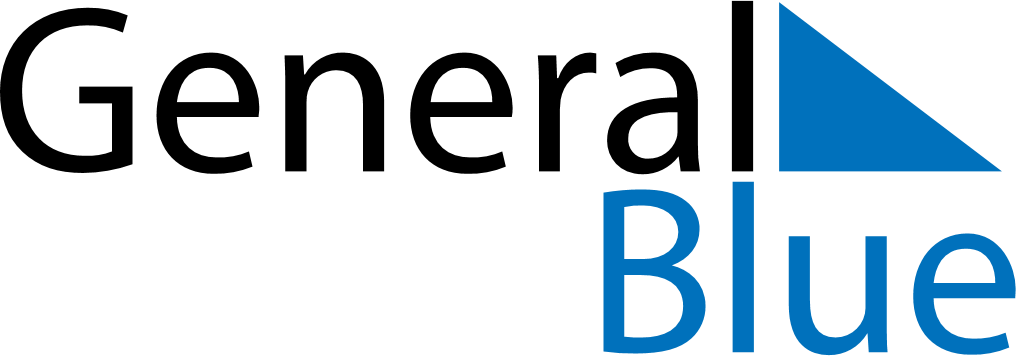 January 2027January 2027January 2027RussiaRussiaMondayTuesdayWednesdayThursdayFridaySaturdaySunday123New Year’s DayNew Year Holiday45678910Christmas DayNew Year Holiday111213141516171819202122232425262728293031